Велике значення при формуванні міжособових відносин у класному колективі, здатності брати на себе відповідальність за свої вчинки, за інших, при розвитку  емпатійного  ставлення до оточуючих має спільна справа в колективі. Тому в цьому році класний колектив 7 класу медичної гімназії бере участь у волонтерському русі, - від благодійної організації «Благодійний фонд «Щаслива лапа», зокрема, в освітньо - соціальному проекті «Біоетика». Діти з великим задоволенням приймають участь у проекті, хоча він тільки народжується, вже є невеликі результати: Грамота від партнера проекту волонтерського руху «Благодійний фонд «Щаслива лапа» за активну участь у акції «Повернемо Бобіка». Учні з великим бажанням розклеюють оголошення про тварин, що загубились, планують свою діяльність надалі, агітують інших дітей гімназії залучатись до проекту.Проблема бездомних тварин дуже актуальна  для нашого міста, а допомога притулку потрібна завжди. І кинуті тварини потребують не тільки їжі, а й уваги, їм хочеться гратися, особливо малятам. Навіть невеликі прояви любові й уваги роблять їх щасливими.ОПИС ПРОЕКТУТематична спрямованість проекту: соціальний проект.Назва проекту: «Щаслива лапа»Назва закладу, який подає проект: Медична гімназія № 33 міста КиєваВиконавці проекту (кількість та категорія): учні 7 класу  ( 21 учень та класний керівник) Медичної гімназії № 33Партнери та спонсори проекту : благодійна організація  «Благодійний фонд «Щаслива лапа»Цільова аудиторія (кому саме надається допомога): безпритульні  тварини,  загублені тварини Географічна територія, на яку поширюється діяльність проекту: місто Київ.Мета проекту: формувати у дітей гуманне відношення до тварин. Залучати учнів до  волонтерської роботи з безпритульними,  загубленими тваринами, допомогти загубленим тваринам знайти власників. Розвивати в учнів  загальнолюдські моральні цінності. Але головна мета нашого проекту - виховання в дітях усвідомлення необхідності морального ставлення до тварин, розуміння відповідальності людини як за страждання братів наших менших, так і за їх благополуччя.Завдання проекту:  учні самостійно розробляють акції, спрямовані на допомогу безпритульних тварин. Висвітлюють у навчальному закладі  проблеми  покинутих собак та котів, загублених тварин. Розвішують об'яви по місту про загублених тварин.  Готують та проводять виставки, конкурси  анімалістичного напрямку.  Шляхом  проведення аукціонів та благодійних ярмарок збирають кошти на допомогу тваринам, які потребують захисту.Актуальність проекту: проблема збільшення на вулицях міста безпритульних тварин, які потребують догляду та  захисту або  нового дому.Терміни реалізації проекту: вересень 2015 – травень 2016Етапи реалізації проекту:1.Акція "Шукаємо добрі руки" (складання банку даних всіх бажаючих  надати притулок  чотирилапому  другові)  вересень – жовтень 2016 р.2.Акція "Добра листівка" (розвішування листівок про загублених тварин на вулицях Києва) вересень 2015- травень 2016 р.3.Акція "Подаруй лапу і серце" листопад 20154.Акція "Познайомимось?!" (відвідування  притулку тварин) грудень 20155.Акція "Захистимо!" (конкурс статей, есе, нарисів щодо запобігання жорстокого відношення до тварин) січень 20166.Акція "Нагодуй мене!" (збір сухого корму та консервів для тварин) січень - лютий 20167.Конкурс творів "Мій вірний друг" (розповіді про домашніх улюбленців)  січень - лютий 20168.Конкурс інформаційних плакатів "Не будьте байдужі" (жорстоке поводження з тваринами) Лютий 2016 р.9.Акція "Знайди друга!" (відвідування  притулку тварин з метою взяти вихованця) березень 2016 р.10.Аукціон  фотографічних  робіт учнів (з метою збору коштів  для тварин, які цього потребують) –  квітень 2016 р.11.Організація та проведення благодійних ярмарок "Дорога добра", "Твоє добре серце" – квітень - травень 2016р.Очікувані результати реалізації проекту:відродження  волонтерського руху;виховання  в учнів позитивних ціннісних орієнтирів: доброти, гуманізму, співчуття до оточуючих;покращення  санітарно-епідеміологічного стану  міста;збільшити кількість прилаштування собак;позитивне сприйняття проекту місцевою громадою;вплив проекту на місцеву громаду: більш людяне  відношення до безпритульних тварин;можливості подальшого розвитку проекту: співпраця з громадськістю, спонсорами, надання постійної шефської допомоги притулку для тварин.Можливості моніторингу результатів проекту:кількість тварин, які  знайшли  хазяїна та домівку;кількість дітей гімназії, залучених до проектукількість коштів, зібраних  на придбання корму,  медикаментів, обладнання тощо для притулку.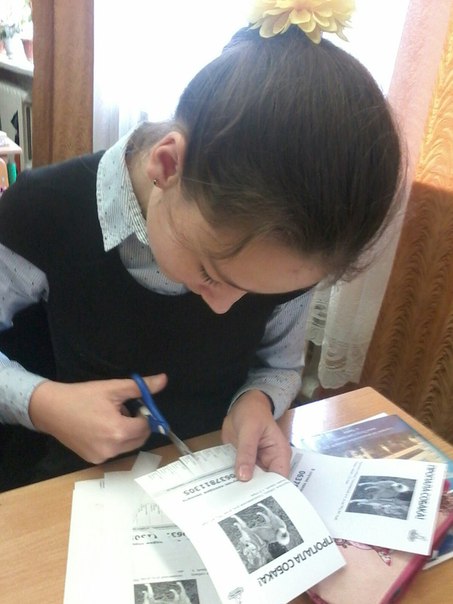 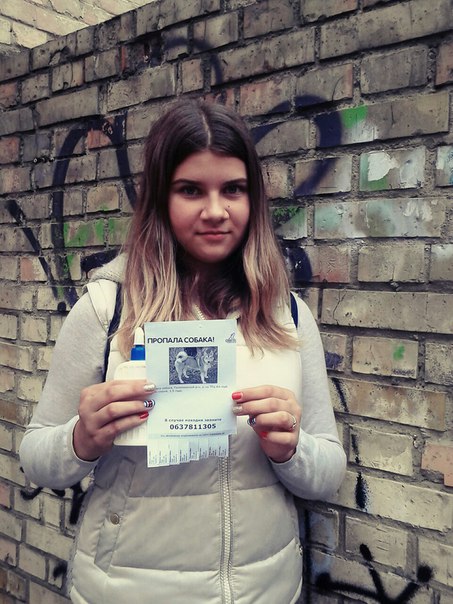 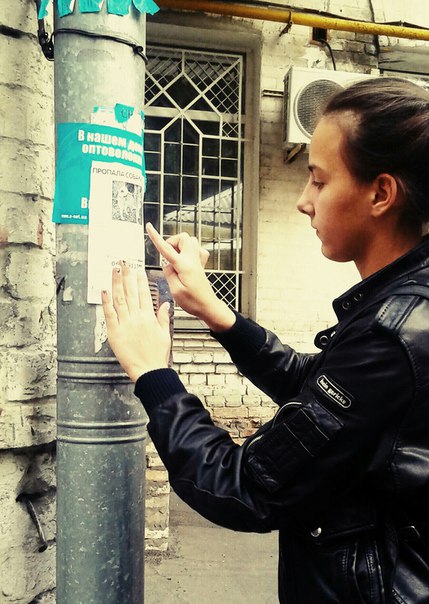 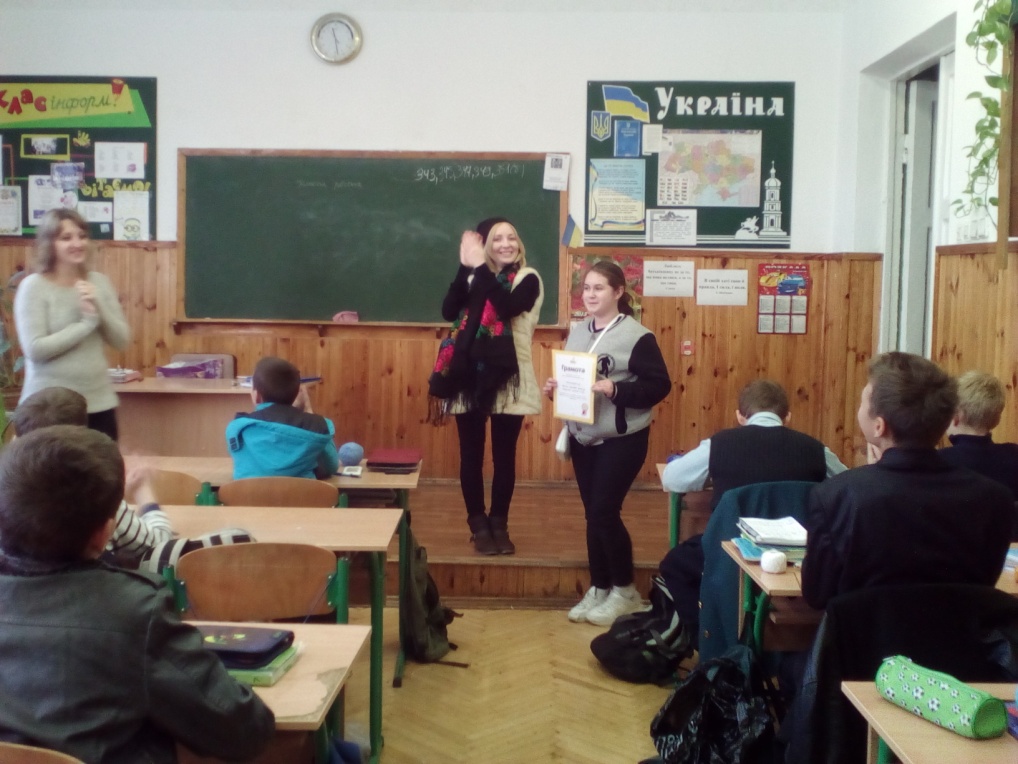 